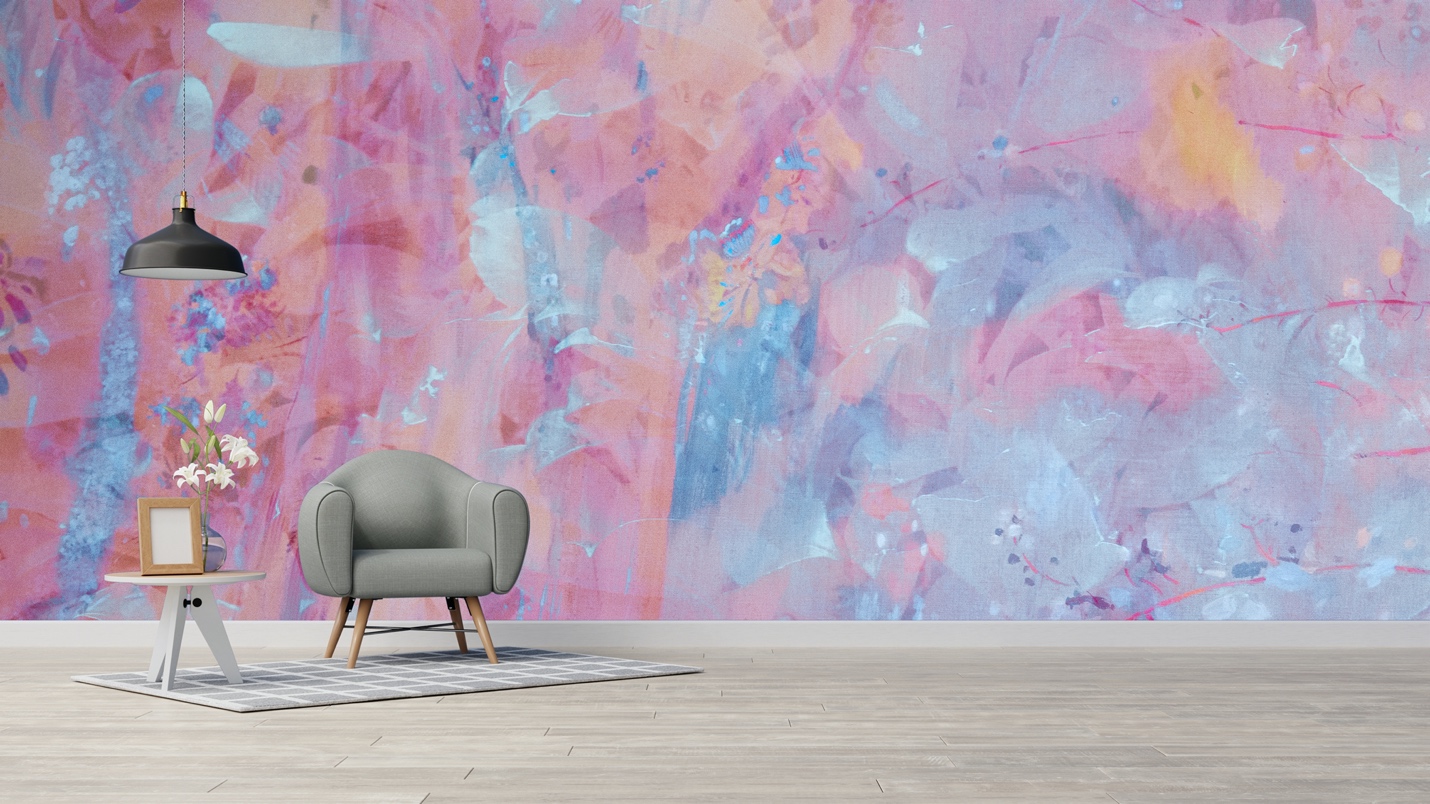 Luminous Blues Mural brings art  and an appreciation of beauty, a world of color and light.  “The artist’s vocation is to send light into the human heart.” – George SandCanadian artist Marlene Luce’s inspiration comes from a mixture of images from the natural world while traveling.This collection is custom printed on non-woven mat stucco effect wallpaper suitable for residential and commercial projects.Marlene Luce is represented by Christopher Kohler m: +1-917-719-1836
at info@marleneluce.comMade with love in Montreal, Canada.
https://wynil.com/collections/marlene-luce-artist